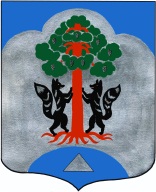                                               АДМИНИСТРАЦИЯМО СОСНОВСКОЕ СЕЛЬСКОЕ ПОСЕЛЕНИЕМО ПРИОЗЕРСКИЙ МУНИЦПАЛЬНЫЙ РАЙОНЛЕНИНГРАДСКОЙ ОБЛАСТИПОСТАНОВЛЕНИЕот 22 апреля 2014 года  № 153                                                                 О внесении изменений в постановление администрацииот 12.11.2013г. № 517 «Об утверждении муниципальной  программы «Благоустройство и развитие территорииМО Сосновское сельское поселение МО Приозерский муниципальный район  Ленинградской области в  2014 году».В соответствии п. 5.3 Порядка разработки, реализации и оценки эффективности муниципальных программ муниципального образования Сосновское сельское поселение муниципального образования Приозерский муниципальный район Ленинградской области, утвержденного Постановлением администрации МО Сосновское сельское поселение от 03.03.2014 года № 87 «Об утверждении Порядка разработки, реализации и оценки эффективности муниципальных программ муниципального образования Сосновское сельское поселение муниципального образования Приозерский муниципальный район Ленинградской области», в связи с уточнением объема бюджетных ассигнований на реализацию муниципальной программы в целях повышения уровня благоустроенности поселения и улучшения жизни населения Сосновского сельского поселения, администрация муниципального образования Сосновское сельское поселение ПОСТАНОВЛЯЕТ:Внести изменения в наименование муниципальной программы «Благоустройство и развитие территории МО Сосновское сельское поселение МО Приозерский муниципальный район Ленинградской области в  2014 год» и читать в следующей редакции: «Благоустройство территории муниципального образования Сосновское сельское поселение муниципального образования Приозерский муниципальный район Ленинградской области в 2014 год».  Внести изменения в Паспорт муниципальной программы «Благоустройство территории муниципального образования Сосновское сельское поселение муниципального образования Приозерский муниципальный район Ленинградской области в 2014 год» и читать в редакции в соответствии с Приложением № 1.Внести изменения в раздел «Объем, источники финансирования программы»  муниципальной программы ««Благоустройство и развитие территории МО Сосновское сельское поселение МО Приозерский муниципальный район Ленинградской области в 2014 год» и читать в следующей редакции:«Финансовое обеспечение Программы осуществляется за счет средств бюджета муниципального образования Сосновское сельское поселение муниципального образования Приозерский муниципальный район Ленинградской области. Объем финансирования Программы составляет 9368,7 тыс. руб., в том числе:- бюджет муниципального образования Сосновское сельское поселение муниципального образования Приозерский муниципальный район Ленинградской области 9368,8 тыс. руб.».Дополнить муниципальную программу «Благоустройство территории муниципального образования Сосновское сельское поселение муниципального образования Приозерский муниципальный район Ленинградской области в 2014 год» разделами:  Расходы на реализацию муниципальной программы «Благоустройство территории муниципального образования Сосновское сельское поселение муниципального образования Приозерский муниципальный район Ленинградской области в 2014 год» и читать в соответствии с Приложением № 2.План реализации муниципальной программы «Благоустройство территории муниципального образования Сосновское сельское поселение муниципального образования Приозерский муниципальный район Ленинградской области в 2014 год» и читать в соответствии с Приложением № 3.Целевые показатели муниципальной программы «Благоустройство территории муниципального образования Сосновское сельское поселение муниципального образования Приозерский муниципальный район Ленинградской области в 2014 год» и читать в соответствии с Приложением № 4.Считать утратившим силу Приложение № 1 к постановлению от 12.11.2013г. № 517 «Об утверждении муниципальной программы «Благоустройство и развитие территории МО Сосновское сельское поселение МО Приозерский муниципальный район Ленинградской области в  2014 год».Настоящее постановление подлежит опубликованию в средствах массовой информации и на сайте администрации муниципального образования Сосновское сельское поселение муниципального образования Приозерский муниципальный район Ленинградской области.Контроль за исполнением настоящего распоряжения оставляю за собой.Глава администрации МО Сосновское сельское поселение                                                                              А.Н. СоклаковИсп.: Белько Н.В., Гермонина Н.Н.Тел.: 61-402 Разослано: дело-2, Прокуратура.-1, КСО – 1, отд. ЖКХ- 1, бух - 1Приложение № 1 к постановлению от 22.04.2013г. № 153П А С П О Р Тмуниципальной программы «Благоустройство территории муниципального образования Сосновское сельское поселение муниципального образования Приозерский муниципальный район Ленинградской области в 2014 год».  Приложение № 2к постановлению от 22.04.2013г. № 153Расходы на реализацию муниципальной программы «Благоустройство территории муниципального образования Сосновское сельское поселение муниципального образования Приозерский муниципальный район Ленинградской области в 2014 год».  Приложение № 3 к постановлению от 22.04.2013г. № 153План реализации муниципальной программы«Благоустройство территории муниципального образования Сосновское сельское поселение муниципального образования Приозерский муниципальный район Ленинградской области в 2014 год».  Приложение № 4   к постановлению от 22.04.2013г. № 153Целевые показателимуниципальной программы «Благоустройство территории муниципального образованияСосновское сельское поселение муниципального образования Приозерский муниципальный район Ленинградской области в 2014 год».Полное наименование  «Благоустройство территории муниципального образования Сосновское сельское поселение муниципального образования Приозерский муниципальный район Ленинградской области на 2014 год» Ответственный исполнитель муниципальной программы Специалист администрация  муниципального образования Сосновское сельское поселение, курирующий вопросы жилищно-коммунального хозяйстваСоисполнители муниципальной программы- Участники муниципальной программыАдминистрация  муниципального образования Сосновское сельское поселение, организации предоставляющие услуги по благоустройству на территории МО Сосновское сельское поселение.Мероприятия муниципальной программы     Уличное освещение Благоустройство и озеленениеПрочие мероприятия по благоустройствуМероприятия по охране окружающей средыЦели муниципальной программыСовершенствование системы комплексного благоустройства  муниципального образования Сосновское сельское поселение муниципального образования Приозерский муниципальный район Ленинградской области, создание комфортных условий проживания и отдыха населения, повышение качества предоставляемых коммунальных услугЗадачи муниципальной программы- Организация взаимодействия между предприятиями, организациями и учреждениями при решении вопросов благоустройства поселения.- Приведение в качественное состояние элементов благоустройства населенных пунктов.- Привлечение жителей к участию в решении проблем благоустройства населенных пунктов.- Повышение комфортных условий проживания граждан.Целевые индикаторы и показатели муниципальной программы       Количество месяцев по техническому обслуживанию уличного освещения – мес.Количество месяцев по содержанию уличного освещения – мес.Количество погонных метров уличного освещения, подлежащих ремонту - п.м.Объем твердых бытовых отходов - м³Количество месяцев по санитарной очистке территории – мес.Количество месяцев по окосу травы на  территории поселения – мес.Количество месяцев по содержанию газонов, цветников – мес.Количество сухостойных и аварийных деревьев, подлежащих сносу - ед.Количество поселков, подлежащих развитию, как части территории - ед.Количество прочих мероприятий по благоустройству поселенияОбъем мусора при ликвидации несанкционированных свалок и навалов мусора - м³Количество контейнерных площадок, подлежащих устройству, ограждению - ед.Количество мероприятий по подготовке мест массового отдыха населения у воды - ед.Этапы и сроки реализации муниципальной программы       2014 годОбъемы бюджетных ассигнований муниципальной программы       Общий объем бюджетных ассигнований муниципальной программы составляет 9368,8 тыс. руб., в том числе: 
- местного бюджета – 9368,8 тыс. руб. Ожидаемые результаты реализации муниципальной программы       1.  Единое управление комплексным благоустройством  муниципального образования.2. Определение перспективы улучшения благоустройства муниципального образования Сосновское сельское поселение3. Создание условий для работы и отдыха жителей поселения 4. Улучшение состояния территорий муниципального образования Сосновское сельское поселениеОснования для разработки муниципальной программы - Федеральный закон Российской Федерации от 06.10.2003г. № 131 -ФЗ «Об общих принципах организации местного самоуправления в Российской Федерации»№строкиИсточники финансированияВсего(тыс. рублей)В том числеВ том числеВ том числе№строкиИсточники финансированияВсего(тыс. рублей)2014 годвторой год реализациитретий год реализации123456ОБЩИЕ РАСХОДЫ НА РЕАЛИЗАЦИЮ МУНИЦИПАЛЬНОЙ ПРОГРАММЫОБЩИЕ РАСХОДЫ НА РЕАЛИЗАЦИЮ МУНИЦИПАЛЬНОЙ ПРОГРАММЫОБЩИЕ РАСХОДЫ НА РЕАЛИЗАЦИЮ МУНИЦИПАЛЬНОЙ ПРОГРАММЫОБЩИЕ РАСХОДЫ НА РЕАЛИЗАЦИЮ МУНИЦИПАЛЬНОЙ ПРОГРАММЫОБЩИЕ РАСХОДЫ НА РЕАЛИЗАЦИЮ МУНИЦИПАЛЬНОЙ ПРОГРАММЫВсего: 9368,79368,7------в том числе за счет средств:федерального бюджета (плановый объем)------------областного бюджета (плановый объем)------------местного бюджета (плановый объем)9368,79368,7------Прочих источников (плановый объем)------------ПО МЕРОПРИЯТИЯМ «УЛИЧНОЕ ОСВЕЩЕНИЕ»ПО МЕРОПРИЯТИЯМ «УЛИЧНОЕ ОСВЕЩЕНИЕ»ПО МЕРОПРИЯТИЯМ «УЛИЧНОЕ ОСВЕЩЕНИЕ»ПО МЕРОПРИЯТИЯМ «УЛИЧНОЕ ОСВЕЩЕНИЕ»ПО МЕРОПРИЯТИЯМ «УЛИЧНОЕ ОСВЕЩЕНИЕ»Всего:3800,03800,0------в том числе за счет средств:федерального бюджета (плановый объем)------------областного бюджета (плановый объем)------------местного бюджета (плановый объем)3800,03800,0------Прочих источников (плановый объем)------------ПО МЕРОПРИЯТИЯМ «БЛАГОУСТРОЙСТВО И ОЗЕЛЕНЕНИЕ»ПО МЕРОПРИЯТИЯМ «БЛАГОУСТРОЙСТВО И ОЗЕЛЕНЕНИЕ»ПО МЕРОПРИЯТИЯМ «БЛАГОУСТРОЙСТВО И ОЗЕЛЕНЕНИЕ»ПО МЕРОПРИЯТИЯМ «БЛАГОУСТРОЙСТВО И ОЗЕЛЕНЕНИЕ»ПО МЕРОПРИЯТИЯМ «БЛАГОУСТРОЙСТВО И ОЗЕЛЕНЕНИЕ»Всего:3740,33740,3------в том числе за счет средств:федерального бюджета (плановый объем)------------областного бюджета (плановый объем)------------местного бюджета (плановый объем)3740,23740,2------прочих источников (плановый объем)------------ПО МЕРОПРИЯТИЯМ «ПРОЧИЕ МЕРОПРИЯТИЯ ПО БЛАГОУСТРОЙСТВУ»ПО МЕРОПРИЯТИЯМ «ПРОЧИЕ МЕРОПРИЯТИЯ ПО БЛАГОУСТРОЙСТВУ»ПО МЕРОПРИЯТИЯМ «ПРОЧИЕ МЕРОПРИЯТИЯ ПО БЛАГОУСТРОЙСТВУ»ПО МЕРОПРИЯТИЯМ «ПРОЧИЕ МЕРОПРИЯТИЯ ПО БЛАГОУСТРОЙСТВУ»ПО МЕРОПРИЯТИЯМ «ПРОЧИЕ МЕРОПРИЯТИЯ ПО БЛАГОУСТРОЙСТВУ»Всего:150,0150,0------в том числе за счет средств:федерального бюджета (плановый объем)------------областного бюджета (плановый объем)------------местного бюджета (плановый объем)150,0150,0------Прочих источников (плановый объем)------------ПО МЕРОПРИЯТИЯМ «МЕРОПРИЯТИЯ ПО ОХРАНЕ ОКРУЖАЮЩЕЙ СРЕДЫ»ПО МЕРОПРИЯТИЯМ «МЕРОПРИЯТИЯ ПО ОХРАНЕ ОКРУЖАЮЩЕЙ СРЕДЫ»ПО МЕРОПРИЯТИЯМ «МЕРОПРИЯТИЯ ПО ОХРАНЕ ОКРУЖАЮЩЕЙ СРЕДЫ»ПО МЕРОПРИЯТИЯМ «МЕРОПРИЯТИЯ ПО ОХРАНЕ ОКРУЖАЮЩЕЙ СРЕДЫ»ПО МЕРОПРИЯТИЯМ «МЕРОПРИЯТИЯ ПО ОХРАНЕ ОКРУЖАЮЩЕЙ СРЕДЫ»Всего:1678,51678,5------в том числе за счет средств:федерального бюджета (плановый объем)------------областного бюджета (плановый объем)------------местного бюджета (плановый объем)1678,51678,5------прочих источников (плановый объем)------------Наименование подпрограммы, основного мероприятия, мероприятий, реализуемых в рамках основного мероприятияОтветственный исполнитель (Ф.И.О., должность)СрокСрокФинансирование (тыс.руб.)В том числе:В том числе:В том числе:Наименование подпрограммы, основного мероприятия, мероприятий, реализуемых в рамках основного мероприятияОтветственный исполнитель (Ф.И.О., должность)начала реализацииокончания реализацииФинансирование (тыс.руб.)В том числе:В том числе:В том числе:Наименование подпрограммы, основного мероприятия, мероприятий, реализуемых в рамках основного мероприятияОтветственный исполнитель (Ф.И.О., должность)начала реализацииокончания реализацииФинансирование (тыс.руб.)2014 годВторойгод реализацииТретийгод реализации12345678«Уличное освещение»01.01.201431.12.2014Федеральный бюджет----------Областной бюджет----------Местный бюджет-3800,0------Прочие источники---------Мероприятие 1.1.Техническое обслуживание уличного освещения01.01.201431.12.2014Федеральный бюджет----------Областной бюджет----------Местный бюджет-1300,0------Прочие источники---------Мероприятие 1.2.Содержание уличного освещения01.01.201431.12.2014Федеральный бюджет-------Областной бюджет----------Местный бюджет-2300,0------Прочие источники---------Мероприятие 1.3.Ремонт уличного освещения ул.Никитина-Строителей01.04.201431.10.2014Федеральный бюджет----------Областной бюджет----------Местный бюджет-200,0------Прочие  источники---------2. «Благоустройство и озеленение»Федеральный бюджет----------Областной бюджет----------Местный бюджет-3740,2------Прочие источники---------Мероприятие 2.1.Сбор и вывоз  ТБО01.01.201431.12.2014Федеральный бюджет----------Областной бюджет----------Местный бюджет-2500,0------Прочие источники---------Мероприятие 2.2.Санитарная очистка территории01.01.201431.12.2014Федеральный бюджет----------Областной бюджет----------Местный бюджет-300,0------Прочие источники---------Мероприятие 2.3.Окос травы на  территории поселения01.04.201431.09.2014Федеральный бюджет----------Областной бюджет----------Местный бюджет-200,0------Прочие  источники---------Мероприятие 2.4.Озеленение (содержание газонов, цветников)01.04.201431.09.2014Федеральный бюджет----------Областной бюджет----------Местный бюджет-240,0------Прочие источники---------Мероприятие 2.5.Снос сухостойных и аварийных деревьев Федеральный бюджет----------Областной бюджет----------Местный бюджет-200,0------Прочие источники---------Мероприятие 2.6.Развитие части территории 01.01.201431.12.2014Федеральный бюджет----------Областной бюджет----------Местный бюджет-300,2------Прочие  источники---------3. «Прочие мероприятия»Федеральный бюджет----------Областной бюджет----------Местный бюджет-150,0------Прочие источники---------Мероприятие 3.1.Прочие мероприятия по благоустройству01.01.201431.12.2014Федеральный бюджет----------Областной бюджет----------Местный бюджет-150,0------Прочие источники---------4. «Благоустройство и озеленение»Федеральный бюджет----------Областной бюджет----------Местный бюджет-1678,5------Прочие источники---------Мероприятие 4.1.Ликвидация несанкционированных свалок и навалов мусора, вывоз крупногабаритного мусора01.01.201431.12.2014Федеральный бюджет----------Областной бюджет----------Местный бюджет-1028,5------Прочие источники---------Мероприятие 4.2.Устройство, ограждение контейнерных площадок 01.01.201431.12.2014Федеральный бюджет----------Областной бюджет----------Местный бюджет-250,0------Прочие источники---------Мероприятие 4.3.Проведение мероприятий у мест массового отдыха населения у воды (водолазное обследование, акватории места отдыха; лабораторные исследования воды, почвы; служба спасателей на воде)01.05.201431.09.2014Федеральный бюджет----------Областной бюджет-------Местный бюджет-400,0------Прочие  источники---------№ строкиНаименованиецелевого показателя муниципальной подпрограммыЕд. изм.Значения целевых показателейпо итогам 2014 годаСправочно: базовое значение целевого показателя (на начало реализации муниципальной программы)1.Количество месяцев по техническому обслуживанию уличного освещениямес.12---2.Количество месяцев по содержанию уличного освещениямес.12---3.Количество погонных метров уличного освещения, подлежащих ремонтуп.м.220,0---4.Объем твердых бытовых отходовм³3681,5---5.Количество месяцев по санитарной очистке территориимес.4---6.Количество месяцев по окосу травы на  территории поселениямес.3---7.Количество месяцев по содержанию газонов, цветниковмес.4---8.Количество сухостойных и аварийных деревьев, подлежащих сносуед.25---9.Количество поселков, подлежащих развитию, как части территории ед.4---10.Количество прочих мероприятий по благоустройству поселенияед. 2---11Объем мусора при ликвидации несанкционированных свалок и навалов мусорам³1689,1---12Количество контейнерных площадок, подлежащих устройству, ограждениюед.3---13Количество мероприятий по подготовке мест массового отдыха населения у воды ед.3---